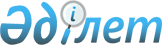 "Бастапқы есеп құжаттарының нысандарын бекіту туралы" Қазақстан Республикасы Қаржы министрінің 2012 жылғы 20 желтоқсандағы № 562 бұйрығына өзгеріс енгізу туралыҚазақстан Республикасы Қаржы министрінің 2014 жылғы 27 қазандағы № 458 бұйрығы. Қазақстан Республикасының Әділет министрлігінде 2014 жылы 25 қарашада № 9900 тіркелді

      БҰЙЫРАМЫН:



      1. «Бастапқы есеп құжаттарының нысандарын бекіту туралы» Қазақстан Республикасы Қаржы министрінің 2012 жылғы 20 желтоқсандағы № 562 бұйрығына (Қазақстан Республикасы Әділет министрлігінде № 8265 тіркелген, 2013 жылғы 16 наурызында «Егемен Қазақстан» газетінде жарияланған № 97-98 (27371-27372)) мынадай өзгеріс енгізілсін:



      көрсетілген бұйрықпен бекітілген Ж-1 нысан осы бұйрыққа қосымшаға сәйкес жаңа редакцияда жазылсын.



      2. Қазақстан Республикасы Қаржы министрлігінің Ішкі бақылау, нақты сектор бухгалтерлік есебі мен аудиті әдіснамасы департаменті (А.Т. Бектұрова) заңнамада белгіленген тәртіппен:



      1) осы бұйрықтың Қазақстан Республикасы Әділет министрлігінде мемлекеттік тіркелуін;



      2) осы бұйрық Қазақстан Республикасының Әділет министрлігінде мемлекеттік тіркелгеннен кейін он күнтізбелік күннің ішінде оны бұқаралық ақпарат құралдарында және «Әділет» ақпараттық-құқықтық жүйесінде ресми жариялауға жіберілуін;



      3) осы бұйрықтың Қазақстан Республикасы Қаржы министрлігінің интернет-ресурсында орналастырылуын қамтамасыз етсін.



      3. Осы бұйрық алғашқы ресми жарияланған күнінен бастап күнтізбелік он күн өткен соң қолданысқа енгізіледі.      Министр                                          Б.Сұлтанов

Қазақстан Республикасы    

Қаржы министрінің       

2014 жылғы 27 қазандағы № 458 

бұйрығына қосымша       

Қазақстан Республикасы  

Қаржы министрінің     

2012 жылғы 20 желтоқсандағы

№ 562 бұйрығына      

50-қосымша         

Ж-1 нысаны     ЖСН/БСН  Тапсырыс беруші __________________________________________________

        толық атауы, мекенжайы, байланыс құралдары туралы деректер

Орындаушы ________________________________________________________

       толық атауы, мекенжайы, байланыс құралдары туралы деректерШарт (келісімшарт)______________№__________ «__»____________20__ж. 

ОРЫНДАЛҒАН ЖҰМЫСТАРДЫҢ (КӨРСЕТІЛГЕН ҚЫЗМЕТТЕРДІҢ)

АКТІЛЕРІ *Тапсырыс берушіден алынған қорлар туралы мәліметтер ______________

                                                  атауы, саны, құны

Қосымша: _______________________________ құжаттамалар тізбесі, оның

ішінде маркетингтік, ғылымдық зерттеулер, кеңестік және өзге де

қызметтер жайлы есептер (олар болған жағдайда міндетті) ____ парақта

Тапсырған (Орындаушы)___________/________________/______________

Қабылдаған (Тапсырыс беруші)_________/___________/______________

лауазымы қолы қолды таратып жазу лауазымы қолы қолды таратып жазуМ.О.

Жұмыстарға (қызметтерге) қол қойған (қабылдаған) күні __________

М.О.      * Құрылыс-монтаж жұмыстарын қоспағанда, жұмыстарды (қызмет

көрсетулерді) өткізу - қабылдап алу үшін қолданылады.

      ** Егер орындалған жұмыстардың (көрсетілген қызметтердің) күні

әртүрлі кезеңдерінде түсетін жағдайда, сондай-ақ егер жұмыстарды

(қызметтерді) орындау күні, қол қою (қабылдау) күні әртүрлі болған

жағдайда толтырылады.

      *** Ғылыми зерттеулер, маркетингтік, консультациялық және басқа

қызметтер туралы есеп болған жағдайда толтырылады.
					© 2012. Қазақстан Республикасы Әділет министрлігінің «Қазақстан Республикасының Заңнама және құқықтық ақпарат институты» ШЖҚ РМК
				Құжат нөміріЖасалған күніРет бойынша нөміріЖұмыстардың (қызметтердің) атауы (техникалық ерекшеліктеріне, тапсырмаға, жұмысты орындау кестесіне сәйкес кiшi түрлерінің бөлінісінде болған жағдайда)Орындалған жұмыстардың (көрсетілген қызметтердің) күні**Маркетингтік, ғылымдық зерттеулер, кеңестік және өзге де қызметтер жайлы есептің болуы туралы мәліметтер (күні, нөмірі, парақтар саны)***Өлшем бірлігіЖұмыстар орындалды (қызметтер көрсетілді)Жұмыстар орындалды (қызметтер көрсетілді)Жұмыстар орындалды (қызметтер көрсетілді)Рет бойынша нөміріЖұмыстардың (қызметтердің) атауы (техникалық ерекшеліктеріне, тапсырмаға, жұмысты орындау кестесіне сәйкес кiшi түрлерінің бөлінісінде болған жағдайда)Орындалған жұмыстардың (көрсетілген қызметтердің) күні**Маркетингтік, ғылымдық зерттеулер, кеңестік және өзге де қызметтер жайлы есептің болуы туралы мәліметтер (күні, нөмірі, парақтар саны)***Өлшем бірлігісаныбірлік үшін бағасысомасы12345678Жиыных